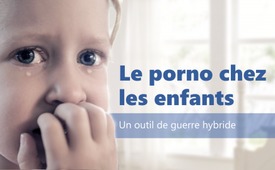 Le porno chez les enfants : un outil de guerre hybride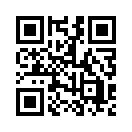 Des directives effarantes de l’OMS et de l’ONU pour les écoles maternelles et primaires favorisent la dissolution des valeurs familiales et sociales. A travers la consommation de pornographie, les enfants et les adolescents sont exposés, impuissants, à des conséquences fatales telles que l’insensibilité mentale. Gary Wilson démontre cela et d'autres choses dans son livre « Le Porno dans la tête ».Kla.TV a déjà montré dans plusieurs émissions qu’une propagande ciblée pour la dissolution des valeurs familiales et sociales est favorisée. Cela passe, par exemple, par la destruction de la sexualité.
L'émission „OMS et ONU – pédophiles, ne touchez pas aux enfants" [www.kla.tv/26670] a montré à quel point les projets de l'OMS et de l'ONU en matière de sexualité des enfants et des adolescents sont effarantes. L'OMS a publié un document intitulé "Normes pour l’éducation sexuelle en Europe". Il contient des instructions pour les écoles maternelles et primaires. Il est, entre autres, conseillé déjà aux enfants de six à douze ans d‘apprendre à utiliser la pornographie en ligne.
L'Américain Gary Wilson est l'un des principaux chercheurs mondiaux sur le thème de la consommation de pornographie. Dans son livre "Le cerveau face au porno ", il a démontré que les jeunes en particulier sont exposés aux conséquences fatales de la consommation de pornographie.
Pendant la phase de puberté et pendant le processus de développement naturel des adolescents (jusqu'à l'âge de 24 ans environ), le cerveau "connecte" les expériences et les excitations beaucoup plus rapidement et facilement que chez les adultes. Ceci parce que les cerveaux des adolescents sont plus sensibles aux nouvelles expériences en raison de la production accrue de dopamine. En tant qu'hormone du bonheur, la dopamine a une sorte de fonction de récompense. Lors de la consommation de pornographie chez les jeunes, la production de dopamine explose dans une première phase, mais elle est suivie d'une deuxième phase de vide et d'ennui. La sur-stimulation et l'hypersensibilité du système de récompense entraînent un comportement addictif. 
Les scanners cérébraux montrent que la consommation de pornographie et le principe de mémorisation et de répétition permettent au cerveau de consolider très rapidement les trajets nerveux, ce qui rend les adolescents extrêmement vulnérables à la dépendance. À cela s’ajoute une insensibilité physique, mentale et spirituelle. Sans parler du fait que les adolescents se créent une image de la sexualité et du couple déconnectée de la réalité et se définissent par des pratiques qui rendent d'emblée impossible une relation heureuse et basée sur un amour authentique.

Le développement psychique sain des enfants et des adolescents devrait ainsi être considéré au niveau international comme extrêmement menacé. Au lieu de cela, l'ONU et l'OMS appellent à une forte promotion de l’utilisation de la pornographie en ligne dans les écoles pour les enfants et les adolescents.
Il est difficilement concevable que l'ONU et l'OMS ne soient pas conscientes de ces conséquences. Par conséquent une pollution de la société par la pornographie ne peut donc guère être une coïncidence.
Comme chacun le sait, rien n'est plus facile pour l'homme que de se laisser guider par ses instincts naturels. Ce n'est pas seulement l'industrie de la publicité et de la consommation qui en tire profit, mais aussi l'élite et les services secrets. Depuis des siècles, les masses sont manipulées, distraites et dominées par le principe du pain et des jeux. Il faut donc en conclure que la pornographie est utilisée pour mener une guerre hybride.
 
D'où l'appel lancé à la justice: mettez tout en œuvre pour que les lois existantes, telles qu'elles sont inscrites dans le code pénal, soient appliquées pour protéger les enfants et les jeunes !de mg./sak.Sources:Wilson, Gary (2021), Votre cerveau face au porno ; les conséquences cachées de la dépendance à la pornographie et ce que vous pouvez faire pour y remédier, 
1e édition allemande 2021, Kandern : Narayana Verlag.Cela pourrait aussi vous intéresser:#CommentairesMediatiques - Commentaires médiatiques - www.kla.tv/CommentairesMediatiques

#GuerresHybrides - Guerres hybrides - www.kla.tv/GuerresHybrides

#Pornographie - www.kla.tv/Pornographie

#DeveloppementEnfants - Développement des enfants - www.kla.tv/DeveloppementEnfants

#FormationEducation - Formation Education - www.kla.tv/FormationEducationKla.TV – Des nouvelles alternatives... libres – indépendantes – non censurées...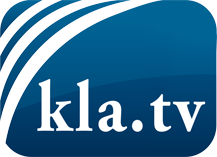 ce que les médias ne devraient pas dissimuler...peu entendu, du peuple pour le peuple...des informations régulières sur www.kla.tv/frÇa vaut la peine de rester avec nous! Vous pouvez vous abonner gratuitement à notre newsletter: www.kla.tv/abo-frAvis de sécurité:Les contre voix sont malheureusement de plus en plus censurées et réprimées. Tant que nous ne nous orientons pas en fonction des intérêts et des idéologies de la système presse, nous devons toujours nous attendre à ce que des prétextes soient recherchés pour bloquer ou supprimer Kla.TV.Alors mettez-vous dès aujourd’hui en réseau en dehors d’internet!
Cliquez ici: www.kla.tv/vernetzung&lang=frLicence:    Licence Creative Commons avec attribution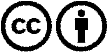 Il est permis de diffuser et d’utiliser notre matériel avec l’attribution! Toutefois, le matériel ne peut pas être utilisé hors contexte.
Cependant pour les institutions financées avec la redevance audio-visuelle, ceci n’est autorisé qu’avec notre accord. Des infractions peuvent entraîner des poursuites.